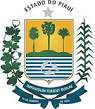 FUNDAÇÃO UNIVERSIDADE ESTADUAL DO PIAUÍ
Rua João Cabral, 2231 Norte - Bairro Pirajá, Teresina/PI, CEP 64002-150
Telefone: - https://www.uespi.brANEXO I(EXCLUSIVO PARA O EDITAL PREX/PIBEU Nº 024/2021)MEMORIAL PARCIAL DE ATIVIDADES DE AÇÃO EXTENSIONISTA - PIBEU/PREX/UESPIA exclusão, supressão ou omissão no preenchimento de qualquer uma das informações abaixo caracterizará descumprimento às normas deste edital e por consequência poderá gerar o cancelamento da ação extensionista e a devolução dos valores recebidos. Este é o único formulário homologado pelo edital para o envio do memorial parcial.I- TIPO DE AÇÃO: (  )PROGRAMA  (  )PROJETOII – TÍTULO DA AÇÃO _________________________________________________________________III- COORDENADOR: _______________________________________________________________IV – BOLSISTA: ____________________________________________________________________V – OBJETIVOS:VI – DETALHAMENTO DAS ATIVIDADES REALIZADAS PELO BOLSISTA(memorial parcial compreende aos primeiros seis meses da ação extensionistas)[necessário detalhar atividades em cada mês][Poderão ser acostados ao memorial anexos de comprovações das ações realizadas]VII – DETALHAMENTO DAS ATIVIDADES DESENVOLVIDAS NA AÇÃO EXTENSIONISTA(memorial parcial compreende aos primeiros seis meses da ação extensionistas)[de preenchimento obrigatório pelo Coordenador da ação extensionista][importante apresentar uma visão ampla das atividades desenvolvidas na ação]VIII - DISCUSSÃO E RESULTADOS ALCANÇADOS:____________, _____de _______________de _____________________________________________Assinatura do Bolsista______________________________Coordenador da ação extensionistaGERAL:ESPECÍFICOS:PERÍODOAÇÃODESCRIÇÃO SUCINTA DA AÇÃOPERÍODOAÇÃODESCRIÇÃO SUCINTA DA AÇÃO[Apresentar informações relevantes acerca das vivências e resultados]